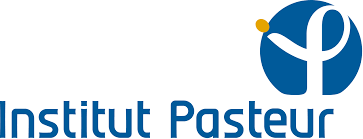 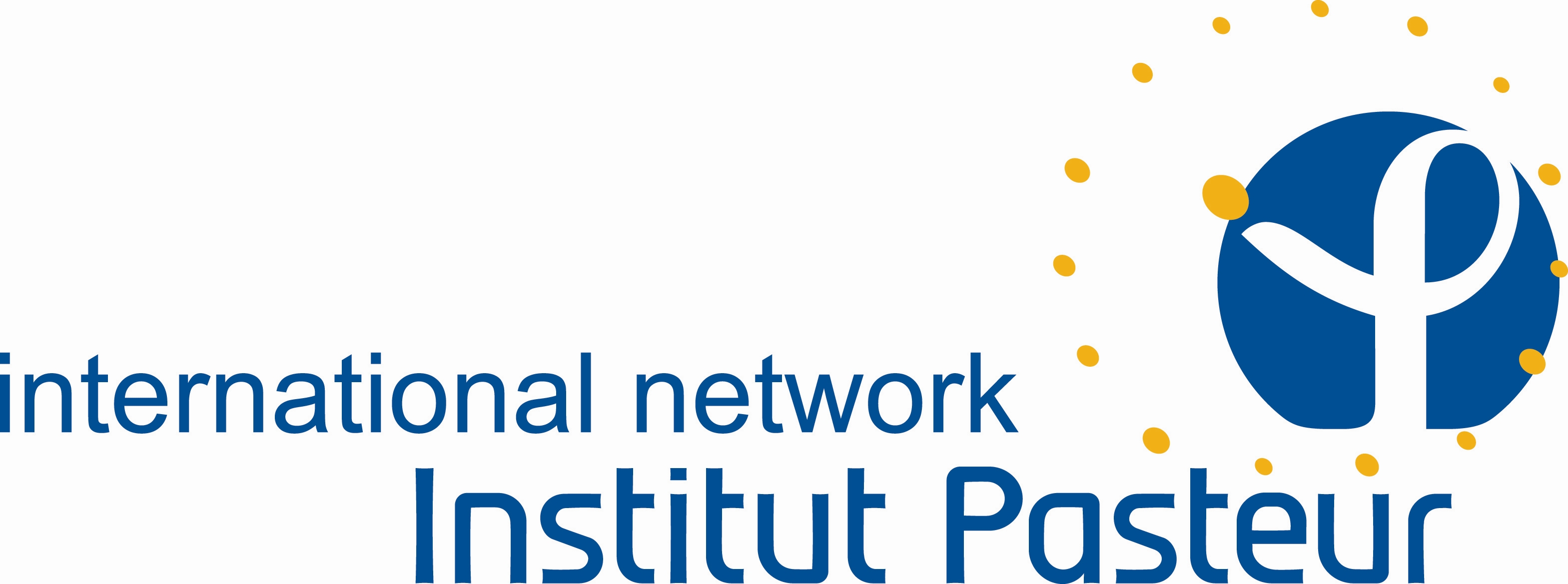 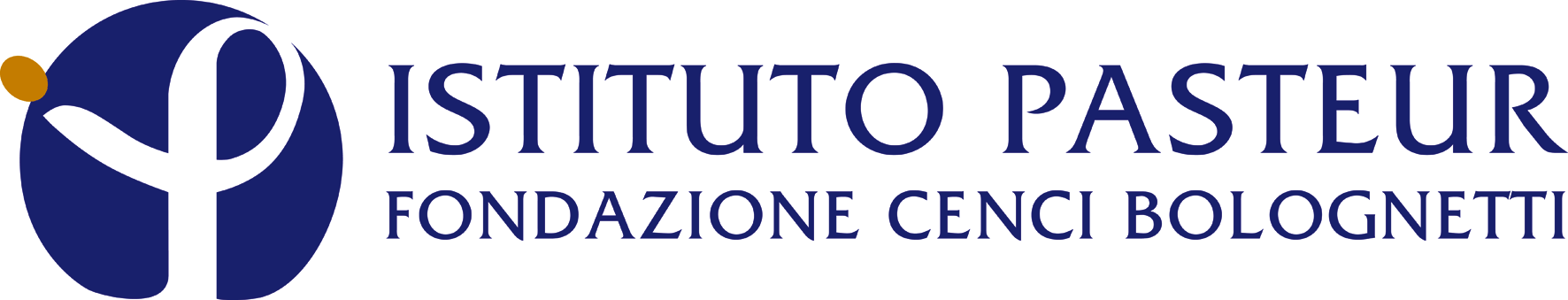 3rd INTERNATIONAL COURSE PERSISTENT VIRAL INFECTIONS AND IMMUNE EVASIONDetailed program Monday 03 July to Saturday 08 July 2017OrganizersPr. Angela SANTONI (Institut Pasteur, Rome, Italy) Dr. Jean-Pierre VARTANIAN (Institut Pasteur, Paris, France)Monday, 03 July 201709h00-10h30	Welcome and presentation of the course	 Angela Santoni and Jean-Pierre Vartanian10h30-10h45	Break10h45-12h15	Virus hijacking of host innate immune responses								Angela Santoni (Institut Pasteur, Rome)12h15-14h00	Lunch14h00-15h30	Hepatocellular carcinoma: a model in oncologyDominique Franco (Institut Pasteur, Paris)15h30-16h00	Break16h00-17h00	Bibliographic seminars presentation by the tutorsRoberta Gonnella, Roberta Santarelli, Cristina Cerboni, Silvia Piconese, Gianluca Russo17h00-17h30	Group Assignment 				Angela Santoni and Jean-Pierre Vartanian17h30		Welcome reception.Tuesday, 04 July 201709h00-10h30	Human papillomaviruses and cervical cancer	Aldo Venuti (IFO-IRE, Rome)10h30-10h45	Break	10h45-12h15	Oncogenic human papillomaviruses		Maria Torrisi (Sapienza Univ. Rome)12h15-14h00	Lunch14h00-17h30	Meeting with Tutors, Preparation of the seminars by the studentsWednesday, 05 July 2017 09h00-10h30	Innate and adaptive immune control of oncogenic gamma-herpesviruses								Alberto Faggioni (Sapienza Univ. Rome)10h30-10h45	Break		10h45-12h15	Can viruses teach us to make better vaccines? Immune response to cytomegalovirus expressing cellular ligands for innate immune receptors.								Stipan Jonjic (Rijeka Univ. Croatia)12h15-14h00	Lunch14h00-15h30	Herpes simplex virus type 1 (HSV-1) and neurodegeneration: a side effect of cell response to infection?								Anna Teresa Palamara (Institut Pasteur, Rome)15h30-15h45	Breaks15h45-17h15	Round table: Herpesviruses and persistenceAlberto Faggioni, Stipan Jonjic, Anna Teresa PalamaraThursday, 06 July 201709h00-10h30	Hepatitis C virus: lipoprotein-dependent life cycle, molecular bases of therapy and vaccine escapeAgata Budkowska (Institut Pasteur, Paris)10h30-10h45	Break		10h45-12h15	Immunological aspects and pathogenesis of HBV and HCV associated liver damage Vincenzo Barnaba (Institut Pasteur, Rome)12h15-14h00	Lunch14h00-15h30	Round table: Persistence of Hepatitis B and C viruses			Agata Budkowska, Vincenzo Barnaba15h30-15h45	Breaks15h45-18h00	Meeting with Tutors, Preparation of the seminars by the studentsFriday, 07 July 201709h00-10h30	Molecular persistence of measles virus 		Frédéric Tangy (Institut Pasteur, Paris)10h30-10h45	Break		10h45-12h15	 Human T Cell Leukemia: Mechanisms of Oncogenesis, Pathogenesis and Immune EvasionJohn Hiscott (Institut Pasteur, Rome)12h15-14h00	Lunch14h00-17h30	Meeting with Tutors, Preparation of the seminars by the students Saturday, 08 July 201709h00-10h45	Bibliographic seminars presented by the students 	Group 1 (CMV and immune evasion)10h45-11h00	Breaks11h00-12h45	Bibliographic seminars presented by the students	Group 2 (EBV and KSHV)12h45-14h30	Lunch14h30-16h15	Bibliographic seminars presented by the students	Group 3 (HBV and HCV)16h15-16h30	Breaks16h30-18h15	Bibliographic seminars presented by the students	Group 4 (Retroviruses)18h15-18h30	Breaks18h30		Awards and Dinner  TutorsCristina Cerboni (CMV and immune evasion)Department of Molecular Medicine, Istituto Pasteur-Fondazione Cenci Bolognetti, "Sapienza" University of Rome, ItalyRoberta Gonnella/Roberta Santarelli (EBV, KSHV)Department of Experimental Medicine, "Sapienza" University of Rome, ItalySilvia Piconese (HBV HCV)Dipartimento di Medicina Interna e Specialità Mediche, Sapienza Università di Roma, Rome, Italy; Istituto Pasteur-Fondazione Cenci Bolognetti, Rome, ItalyGianluca Russo (Retroviruses / HIV)Department of Infectious Diseases, Microbiology and Public Health, La Sapienza University of Rome, Italy.